1	2018年10月29日至11月16日举行的全权代表大会（2018年，迪拜）在第一次全体会议上确定了2020-2023年这一阶段的会费单位金额为318 000瑞郎。2	根据上述全体会议上做出的决定，请每个成员国在2018年10月31日23时59分（日内瓦时间）之前通知其最终选定的会费等级。凡未在该日期前将其决定通知秘书长的成员国即保留其之前选择的会费等级。3	秘书长在2018年12月3日向各部门成员发出的通报中告知其会费单位金额的最终上限，并请他们在2019年2月15日前将其为2020年1月1日至2023年12月31日这一阶段最终选定的会费等级通知国际电联。凡未在该日期前将其决定通知秘书长的部门成员即保留其之前选择的会费等级。4	附件1中列有各成员国在2014年全权代表大会（2014年，釜山）与2018年全权代表大会（2018年，釜山）选择的会费等级对照表。5	附件2显示了2014年全权代表大会（2014年，釜山）到2018年全权代表大会（2018年，迪拜）期间部门成员所选的会费单位的演变以及部门准成员和学术机构数量的变化。6	成员国会费单位数变化如下：7	从上述数字可以看出，成员国的会费单位数量从334 1/4个上升至343 11/16个，增加了9 7/16（3%）个会费单位。8	部门成员会费单位数量变化如下：9	自PP-14到PP-18部门成员的会费单位数从231 1/2个下降到218 1/2个，减少了13（6%）个会费单位。10	PP-14到PP-18之间部门准成员数量从152个上升至194个，增加了28%（见附件2）。11	PP-14到PP-18之间学术机构的数量从83增加至146个，增加了76%（见附件2）。附件：2件附件1附件2________________理事会2019年会议
2019年6月10-20日，日内瓦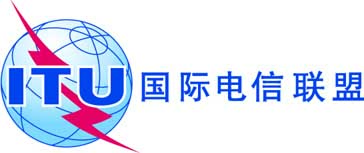 议项：ADM 1文件 C19/43-C议项：ADM 12019年4月1日议项：ADM 1原文：英文秘书长的说明摊付国际电联费用的会费等级的选择概要本文件向理事会通报各成员国和部门成员对2020年1月1日至2023年12月31日这一阶段会费等级的选择。需采取的行动请理事会将本文件记录在案。______________参考文件《组织法》（第28条）第161E、161F、161H和161I款
《公约》（第33条）第468款；第5号决定（2018年，迪拜，修订版）PP-14上选择的
单位数PP-18上选择的
单位数
（2020-2023年）差额成员国334 ¼343 11/16+ 9 7/16部门成员单位数
PP-14单位数
PP-18差额无线电通信部门100 1/298-2电信标准化部门105 1/598 1/2-7电信发展部门25 2/322 1/2-3 ½总计231 1/2218 1/2-13成员国PP-14的
会费单位数PP-14到PP-18之间的变化PP-18的
会费单位数差额阿富汗  1/16  1/160      阿尔巴尼亚    1/4   1/4 0      阿尔及利亚110      安道尔  1/4   1/4 0      安哥拉  1/4   1/8 -  1/8 安提瓜和巴布达  1/16  1/160      阿根廷  1/2   1/2 0      亚美尼亚    1/4   1/4 0      澳大利亚 13130      奥地利110      阿塞拜疆110      巴哈马   1/4   1/4 0      巴林  110      孟加拉  1/8   1/8 0      巴巴多斯   1/4   1/4 0      白俄罗斯  1/4   1/4 0      比利时 330      伯利兹   1/8   1/8 0      贝宁    1/4   1/4 0      不丹    1/8   1/8 0      玻利维亚  1/4   1/4 0      波斯尼亚与黑塞哥维那   1/16  1/160      博茨瓦纳  1/2   1/2 0      巴西330      文莱达鲁萨兰国   1/2   1/2 0      保加利亚  1/4   1/4 0      布基纳法索  1/4   1/4 0      布隆迪  1/16  1/160      柬埔寨  1/16  1/160      喀麦隆 110      加拿大1311-2      佛得角  1/16  1/160      中非共和国  1/16  1/160      乍得  1/16  1/160      智利110      中国146    20      6      哥伦比亚110      科摩罗  1/16  1/160      刚果   1/4   1/4 0      哥斯达黎加   1/4   1/4 0      科特迪瓦  1/4 21  3/4 克罗地亚  1/4   1/4 0      古巴   1/4   1/4 0      塞浦路斯    1/4   1/4 0      捷克共和国110      刚果民主共和国  1/16  1/160      朝鲜民主主义人民共和国  1/8   1/8 0      丹麦1 1/21 1/20      吉布提  1/16  1/160      多米尼克  1/16  1/160      多米尼加共和国  1/4   1/4 0      厄瓜多尔   1/4   1/4 0      埃及  1/2   1/2 0      萨尔瓦多  1/4   1/4 0      赤道几内亚  1/8   1/8 0      厄立特里亚  1/16  1/160      爱沙尼亚  1/4   1/4 0      斯威士兰  1/8   1/8 0      埃塞俄比亚  1/16  1/160      圣基茨和尼维斯联邦  1/16  1/160      斐济   1/4   1/4 0      芬兰 220      法国21210      加蓬   1/4   1/4 0      冈比亚  1/8   1/8 0      格鲁吉亚  1/4   1/4 0      德国25250      加纳  1/4   1/4 0      希腊110      格林纳达  1/16  1/160      危地马拉  1/4   1/4 0      几内亚  1/4   1/8 -  1/8 几内亚比绍  1/16  1/160      圭亚那    1/4   1/4 0      海地  1/16  1/160      洪都拉斯  1/4   1/4 0      匈牙利  1/2   1/2 0      冰岛   1/4   1/4 0      印度10100      印度尼西亚110      伊朗110      伊拉克  1/4   1/4 0      爱尔兰 220      以色列110      意大利 15150      牙买加  1/4   1/4 0      日本30300      约旦  1/2   1/2 0      哈萨克斯坦  1/4   1/4 0      肯尼亚110      基里巴斯  1/16  1/160      韩国 10100      科威特32    5      2      吉尔吉斯斯坦   1/4   1/4 0      老挝（人民民主共和国）   1/16  1/160      拉脱维亚  1/4   1/4 0      黎巴嫩   1/4   1/4 0      莱索托  1/16  1/160      利比里亚  1/16  1/160      阿拉伯利比亚民众国110      列支敦士登  1/2   1/2 0      立陶宛  1/4   1/4 0      卢森堡  1/2   1/2 0      马达加斯加  1/8   1/8 0      马拉维   1/16  1/160      马来西亚220      马尔代夫  1/8   1/8 0      马里  1/4   1/4 0      马耳他  1/4   1/4 0      马绍尔群岛  1/16  1/160      毛里塔尼亚  1/16  1/160      毛里求斯  1/4   1/4 0      墨西哥330      密克罗尼西亚   1/16  1/160      摩尔多瓦  1/4   1/4 0      摩纳哥  1/4   1/4 0      蒙古  1/4   1/4 0      黑山  1/8   1/8 0      摩洛哥110      莫桑比克  1/16  1/160      缅甸  1/8   1/8 0      纳米比亚  1/4   1/4 0      瑙鲁  1/16  1/160      尼泊尔   1/16  1/160      荷兰550      新西兰220      尼加拉瓜  1/4   1/4 0      尼日尔  1/8   1/8 0      尼日利亚220      挪威550      阿曼110      巴基斯坦11    2      1      巴拿马  1/4   1/4 0      巴布亚新几内亚   1/4   1/4 0      巴拉圭  1/4  1/4  1/2   1/4 秘鲁  1/4   1/4 0      菲律宾  1/2   1/2 0      波兰110      葡萄牙1 1/21-  1/2 卡塔尔11    2      1      北马其顿共和国  1/8   1/8 0      罗马尼亚11      0      俄罗斯联邦15150      卢旺达   1/4   1/4 0      圣卢西亚  1/16  1/160      圣文森特和格林纳丁斯  1/16  1/160      萨摩亚  1/16  1/160      圣马力诺  1/4   1/4 0      圣多美和普林西比  1/16  1/160      沙特阿拉伯13130      塞内加尔110      塞尔维亚  1/4   1/4 0      塞舌尔   1/16  1/160      塞拉利昂  1/8   1/8 0      新加坡110      斯洛伐克  1/2   1/2 0      斯洛文尼亚  1/4   1/4 0      所罗门群岛  1/16  1/160      索马里  1/16  1/160      南非440      南苏丹  1/16  1/160      西班牙 660      斯里兰卡  1/2   1/2 0      苏丹  1/16  1/160      苏里南  1/4   1/4 0      瑞典440      瑞士10100      阿拉伯叙利亚共和国  1/4   1/4 0      塔吉克斯坦  1/16  1/160      坦桑尼亚  1/4   1/4 0      泰国1  1/2 1  1/2 0      东帝汶  1/16  1/160      多哥   1/16  1/4   3/16汤加  1/16  1/160      特立尼达和多巴哥  1/2   1/2 0      突尼斯  1/2   1/2 0      土耳其110      土库曼斯坦  1/4   1/4 0      图瓦卢  1/16  1/160      乌干达  1/4   1/4 0      乌克兰  1/4   1/4 0      阿拉伯联合酋长国330      英国 10100      美利坚合众国30300      乌拉圭  1/4   1/4 0      乌兹别克斯坦  1/4   1/4 0      瓦努阿图  1/16  1/160      梵蒂冈  1/4   1/4 0      委内瑞拉110      越南  1/2   1/2 0      也门  1/8   1/8 0      赞比亚  1/8   1/8 0      津巴布韦  1/2   1/2 0      总计334  1/4 10 1/4343 11/169  7/16部门成员单位数PP-14单位数PP-18差额差别
%ITU-R部门成员100 1/298-3-3%ITU-T部门成员105 1/598 1/2-7-6%ITU-D部门成员25 2/322 1/2-3 1/2-13%总计231 1/2218 1/2-13-6%部门准成员数量PP-14数量PP-18差额差别
%ITU-R部门准成员1521640%ITU-T部门准成员1291613225%ITU-D部门准成员812450%总计1521944228%学术机构数量数量PP-14数量PP-18差额差别
%总计831466376%